MEDICAL UNIVERSITY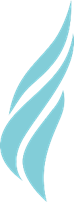 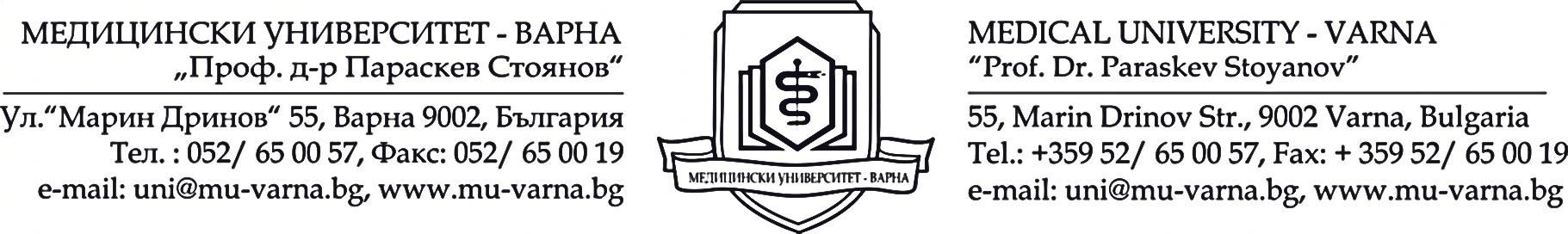 PROF. DR. PARASKEV STOYANOV - VARNA SCHOOL FOR PhD STUDENTS APPROVED BY:					            /DEAN/ Individual study plan for educational and scientific degree PhD at the Medical University - Varna Cityof ......................................................................................................................................../full name of the PhD student, address, GSM, e-mail/ADMINISTRATIVE DATA*   Department in which the PhD student will be enrolled: …………………………………………………………………………………………..*   Faculty: ……………………………………………………………………………...*   Type of the PhD programme: ………………………………………………………………………………………......*   Scientific major, which the PhD student will study: …………………………………………………………………………………………..*   Date of enrolment: ………........*   Period of study for PhD degree: …… yearsPhD adviser (full name, scientific degree, scientific rank, place of work and position, address, mobile phone and email): ……………………………………………………………………………………...Title of the dissertation: ………………………………………………………………………………………………………………………………………………………………………………The individual study plan of the PhD student is approved by the Faculty Senate at a meeting on ……………  /Minutes № ……../ (to be filled in by the Dean's office)ACADEMIC AND RESEARCH WORK:General working planWorking plan for the first year of studyEvaluation of the completion of the tasks and attestation of the PhD student shall be carried out at a meeting of the Department in December. The PhD student receives suggestions and recommendations.Working plan for the second year of study Evaluation of the completion of the tasks and attestation of the PhD student shall be carried out at a meeting of the Department in December. The PhD student receives suggestions and recommendations.Working plan for the third year of studyEvaluation of the completion of the tasks and attestation of the PhD student shall be carried out at a meeting of the Department in December. The PhD student receives suggestions and recommendations, and conclusion of the Department for the dissertation.                                            PhD ADVISER:
										 /signature/
PhD STUDENT:/signature/      HEAD OF DEPARTMENT:
	             				  	 /signature/						No.Description of activitiesForm of organizationForm of reportingDeadline for completion12345I. Preparation and sitting for examinations from the individual study planI. Preparation and sitting for examinations from the individual study planI. Preparation and sitting for examinations from the individual study planI. Preparation and sitting for examinations from the individual study planI. Preparation and sitting for examinations from the individual study plan1.Examination for the PhD minimum on the scientific major: ...............................2. 3.II. Work on the dissertation:II. Work on the dissertation:II. Work on the dissertation:II. Work on the dissertation:II. Work on the dissertation:II. Work on the dissertation:1Research and experimental workIndividual /full-time/Discussion at a meeting of the Department2.Development of the dissertationIndividual/full-time/Discussion at a meeting of the Department3Finalization of the dissertationIndividual/full-time/Discussion at a meeting of the DepartmentIII. Publications on the dissertationIII. Publications on the dissertationIII. Publications on the dissertationIII. Publications on the dissertationIII. Publications on the dissertationIII. Publications on the dissertationIV. Instructional and educational preparation - only for full-time PhD studentsIV. Instructional and educational preparation - only for full-time PhD studentsIV. Instructional and educational preparation - only for full-time PhD studentsIV. Instructional and educational preparation - only for full-time PhD studentsIV. Instructional and educational preparation - only for full-time PhD studentsIV. Instructional and educational preparation - only for full-time PhD students1Supporting the educational work in the DepartmentV. Research work on other topics and tasksV. Research work on other topics and tasksV. Research work on other topics and tasksV. Research work on other topics and tasksV. Research work on other topics and tasksV. Research work on other topics and tasks1.Participation in the organization of scientific events and in the development of the research projects from the DepartmentNo.Description of activitiesForm of organizationForm of reportingDeadline for completion12345I. Preparation and sitting for examinations from the individual study planI. Preparation and sitting for examinations from the individual study planI. Preparation and sitting for examinations from the individual study planI. Preparation and sitting for examinations from the individual study planI. Preparation and sitting for examinations from the individual study plan1.Examination for the PhD minimum on the scientific major: ...............................II. Work on the dissertation:II. Work on the dissertation:II. Work on the dissertation:II. Work on the dissertation:II. Work on the dissertation:1Research and experimental workIndividualDiscussion at a meeting of the Department2Elaboration of a report on a topic from the dissertationIndividualDiscussion at a meeting of the DepartmentIII. Publications on the dissertationIII. Publications on the dissertationIII. Publications on the dissertationIII. Publications on the dissertationIII. Publications on the dissertationIV.  Instructional and educational training - only for full-time PhD studentsIV.  Instructional and educational training - only for full-time PhD studentsIV.  Instructional and educational training - only for full-time PhD studentsIV.  Instructional and educational training - only for full-time PhD studentsIV.  Instructional and educational training - only for full-time PhD students1.Supporting the educational(instructional)work at the DepartmentV. Research work on other topics and tasksV. Research work on other topics and tasksV. Research work on other topics and tasksV. Research work on other topics and tasksV. Research work on other topics and tasks1.Participation in the organization of scientific events and in the development of research projects from the DepartmentNo.Description of activitiesForm of organizationForm of reportingDeadline for completion12345I. Preparation and sitting for examinations from the individual study planI. Preparation and sitting for examinations from the individual study planI. Preparation and sitting for examinations from the individual study planI. Preparation and sitting for examinations from the individual study planI. Preparation and sitting for examinations from the individual study plan1.2.II. Work on the dissertationII. Work on the dissertationII. Work on the dissertationII. Work on the dissertationII. Work on the dissertation1Research and experimental workIndividualDiscussion at a meeting of the Department2Setting up the sections of the dissertationIndividualDiscussion at a meeting of the DepartmentIII. Publications on the dissertationIII. Publications on the dissertationIII. Publications on the dissertationIII. Publications on the dissertationIII. Publications on the dissertationIV. Instructional and educational training - only for full-time PhD studentsIV. Instructional and educational training - only for full-time PhD studentsIV. Instructional and educational training - only for full-time PhD studentsIV. Instructional and educational training - only for full-time PhD studentsIV. Instructional and educational training - only for full-time PhD students1Supporting the educational work of the DepartmentV. Research work on other topics and tasksV. Research work on other topics and tasksV. Research work on other topics and tasksV. Research work on other topics and tasksV. Research work on other topics and tasks1Participation in the organization of scientific events and in the development of the research projects from the DepartmentNo.Description of activitiesForm of organizationForm of reportingDeadline for completion12345I. Work on the dissertationI. Work on the dissertationI. Work on the dissertationI. Work on the dissertationI. Work on the dissertation1Research and experimental workIndividualDiscussion at a meeting of the Department2Setting up the sections of the dissertation/ for extramural PhD students/ Finalization of the dissertation /for full-time PhD students with 3-year period of study/IndividualDiscussion at a meeting of the Department3Applicant's minimum for the majorII. Instructional and educational training - only for full-time PhD studentsII. Instructional and educational training - only for full-time PhD studentsII. Instructional and educational training - only for full-time PhD studentsII. Instructional and educational training - only for full-time PhD studentsII. Instructional and educational training - only for full-time PhD students1Supporting the instructional work of the DepartmentIII. Publications on the dissertationIII. Publications on the dissertationIII. Publications on the dissertationIII. Publications on the dissertationIII. Publications on the dissertationIV. Research work on other topics and tasksIV. Research work on other topics and tasksIV. Research work on other topics and tasksIV. Research work on other topics and tasksIV. Research work on other topics and tasks1Participation in the organization of scientific events and in the development of the research projects from the Department